   Владимир Иванович Даль и его словарь 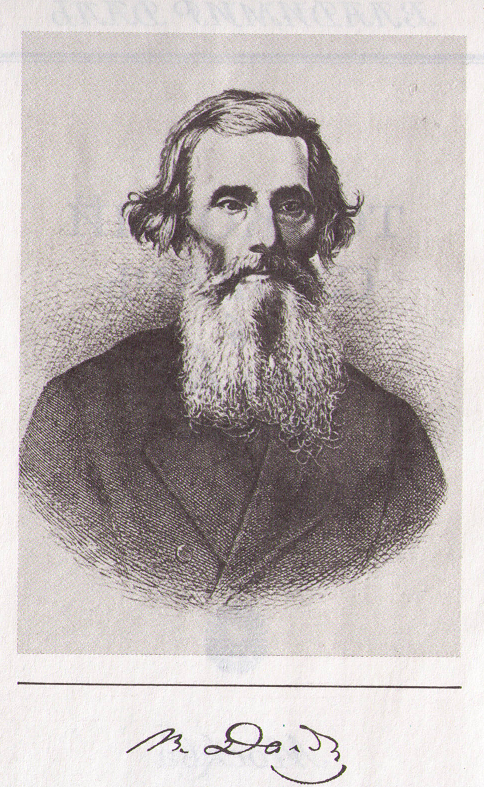 «Каждая его строчка меня учит и вразумляет»(Н.В. Гоголь)«Даль – демократ, он глубоко чувствует свою связь с народом, у него можно было учиться многому….»(М.Горький)      В.И. Даль был человеком необыкновенным.  Морской врач, путешественник- этнограф, писатель, он колесил по России, изучал ремесла и все время  чутко  прислушивался к речи разных людей, узнавал множество удивительных русских слов и пословиц, которые прежде не были ему известны. Даже на войне он не забывал о своем занятии. В.И. Даль собрал большое количество слов. Но пока они прятались у него в тетрадках, бесценное сокровище принадлежало ему одному. А чтобы отдать это сокровище всем, сберечь для всех язык народа, Даль издал « Толковый словарь живого великорусского языка», включающий 200 тыс. слов. Больше ста лет словарь Даля удивляет и восхищает читателей, радует точными, яркими народными словами, мудрыми и веселыми пословицами. 1 чтец: « Словарь»                  Усердней с каждым днем  гляжу в словарь.                 В его столбцах мерцают искры чувства.                 В подвалы слов не раз сойдет искусство,                 Держа в руке свой потайной фонарь.                На всех словах – события печать,                Они дались не даром человеку.                Читаю: « Век .От века. Вековать.                 Век доживать. Бог сыну не дал веку.                  Век заедать, век заживать чужой».                 В словах звучат укор, и гнев, и совесть.                  Нет , не словарь лежит передо мной,                А древняя рассыпанная повесть. 1 ведущий:Это стихотворение написал С.Я .Маршак. Но  о каком таком расчудесном словаре он говорит? Кто его составил? И можем ли мы с вами заглянуть в его тайники? 2 ведущий:Вот он перед нами! ( показывает словарь) Четыре объемистых тома, более 200 тяс. Слов.  « Толковый словарь живого великорусского языка» В.И. Даля! Потому живого, что Даль поселяет  в своем словаре не только книжные , но и житейские речения всех  шестидесяти губерний тогдашней России, речений, связанных с трудом, бытом, горем и праздниками тысяч русских людей. 1 ведущий:Даль прожил 71 год из них более пятидесяти отдано родному языку. Жизнь его  была неспокойной : он был и моряком, и врачом, и чиновником. Участвовал в двух воинах, был писателем, естествоиспытателем, этнографом. Он исколесил русскую землю вдоль и поперек. Как Пушкин, « то в коляске, то верхом, то в кибитке, то  в карете, то в телеге, то пешком». Но где бы он ни был, чем бы он не занимался, дело его жизни- собирание слов- всегда было с ним. Столица и заштатные городишки, села, деревни, посады, постоялые дворы, трактиры…  И встречи, встречи, встречи:  с чиновниками, купцами, лошадиными барышниками, пахарями. Встречи с ядреным русским словом, поговорками, прибаутками.Даль окончил морской корпус в Петербурге. Произвели Даля в мичманы и назначили в Николаев. Но вскоре он понял, что флотская служба не для него.  Однако еще несколько лет пришлось ему служить в Николаевском, потом в Кронштадтском портах. Полное отлучение от моря пришло в 1826 г. « Уволен от службы в чине лейтенанта». 2 ведущий:Жизнь нужно было строить наново. Он поступает в  Дерптский университет. Изучает медицину. А тут война с Турцией. На полях сражений до зарезу нужны лекари. И вот Даль-  «ординатор подвижного госпиталя главной квартиры»  Трудна походная жизнь. Рвутся гранаты. Щелкают кремневые ружья. И в ненастье,  и в ведро шагают по горным дорогам солдаты, русские мужики: тверские, воронежские, псковские, новгородские, курские, орловские… и смерть шагает рядом…Доктор В.И.Даль зашивает раны, собственноручно готовит лекарства и слушает, слушает, слушает…А госпиталь стонет, гомонит, бранится, борет  лихорадку соленой шуткой.3 ведущий: А бывало, наверное, и так: в полумраке мечутся на соломенных матрацах тяжело раненные .  А те, у кого дело на поправку пошло, сгрудились у огонька и толкуют о солдатском житье-бытье. Подходит доктор. Беседа не смолкает. Владимир Иванович свой, душевный человек. А душевный человек уже карандаш навострил: « Солдатская доля- веселое горе». У Даля даже жилка на лбу забилась. Слов  тут  с гулькин нос, а правды на семь верст. (На сцену выходят 4 чтеца) 1 чтец: Солдатская голова, как под дождичком трава.2 чтец: Солдату три деньги в день, куда хочешь, туда и день.3 чтец: Солдат горемыка, хуже лапотного лыка.4 чтец: 25 лет – солдатский век. 1 чтец: Коль у русского солдата поясница поразомнется да ноги поразмотаются, так только держись подметки. 2 чтец: Все это в свое время попадет в чудесный словарь, когда автор будет объяснять слово солдат. 1 ведущий: Война идет к концу. Много записей накопилось у доктора Даля. В обозе за повозками с госпитальным скарбом вышагивает верблюд. Навьючены на него большущие туки, а в них слова- курские, орловские, псковские… Как- то в походной сумятице верблюд пропал. Даль был сам не свой. Что стряслось? Отбили турки? Неужто потеряны его сокровища? Нет, расстарались солдаты для своего доктора: разыскали, привели отбившегося от обоза верблюда. 2 ведущий: Годы шли. Много перемен было в жизни собирателя слов. Была столица на Неве, были Далевы сказки, повести  и рассказы Козака Луганского ( псевдоним Даля), были Оренбург, Нижний Новгород, Петербург. Потом до самой смерти- Москва. В 1862 году вышли в свет собранные Далем  «Пословицы русского народа», а в 1863-1866 годы – великая радость: издан « Толковый словарь живого великорусского языка».3 чтец: И еще был Пушкин. Носил собиратель слов на пальце заветный перстень « Как гляну на него, - говорил он- так пробежит во мне искра с ног до головы» . Перстень этот отдал Далю Пушкин в смертный час. 4 чтец: Дружба между ними  была настоящая, хотя встречались они редко. Дружбу скрепила общая любовь обоих к родному народу и родному языку. Молодой Даль принес поэту на суд свои сказки. Он уже загодя решил, что « не сказки по себе нужны, а русское слово» И Пушкин сразу понял это, понял, что такому, как Даль, по плечу большое всероссийское дело. Так прямо и сказал: « надо бы сделать, чтобы выучиться говорить по-русски и в сказке…»Было это как благословение, как подорожная на дальний и трудный путь. 1 чтец: Случались и еще встречи. Вместе  ездили из Оренбурга в Бердскую  Слободу. Пушкин припасал тогда материалы для « Истории Пугачева»  и « Капитанской дочки», а Даль служил  в Оренбурге при тамошнем губернаторе. Можно себе представить , сколько в пути было говорено о русском уме и русском слове. А потом, когда умирающего поэта привезли с Черной речки домой и когда подошли последние минуты ,Пушкин протянул  Далю свою холодеющую руку: - Кончена жизнь. На ладони Даля остался перстень, который Пушкин называл своим талисманом. 1 ведущий: В.И.Ленин высоко ценил словарь Даля, постоянно изучал словарь, как увлекательную книгу.2 ведущий: Как же построен « Толковый словарь…» ? По алфавиту? И да и нет. 1 ведущий: Постой! Давай лучше покажем ребятам сценку, в которой участвуют восьмиклассник Борис и его сестра Маша. ( на сцене стол,  в кресле сидит Борис, читает словарь и делает пометки в блокноте. Раздается звонок. Входят Маша и Юра. Маша подходит к столу, перелистывает  словарь)Юра: Привет старому лексикологу!Борис: Юра! Вот здорово, что пришел! Садись! Сочинение написал?Юра: Написать-то написал, да что-то жидковато получилось. И что это в самом деле за тема « Как построен словарь Даля»? И чего это наша Клавдия Петровна так горячится: « Даль неповторим!» Борис: И  правильно горячится. Я просто оторваться не могу от словаря. Столько  в нем чудес разных! Словно вся Россия прошлых лет вдруг заговорила на разные голоса.Юра: Ну уж и чудеса!.. Романтик ты, Борька. Неисправимый романтик.Борис: А тебя разве не задел за живое словарь? Ну-ка, прочти, что ты написал.Юра. Стоит ли? Ведь, собственно, и читать-то нечего (открывает тетрадку).В словаре Даля слова располагаются гнездами, т. е. подбираются однокоренные слова… ну тут примерчики, штук с десяток… Можно пропустить… Поясняются слова главным образом  набором синонимов. И иллюстрируются примерами. В большинстве случаев это народные пословицы и поговорки.Борис. Погоди, погоди. А где же тут Даль, Даль, которого Клавдия Петровна назвала мыслителем языка и поэтом? Я сначала подумал, что она преувеличивает. А вот уткнулся в словарь и опомниться не могу. Ты пишешь: «Слова поясняются набором синонимов». Да ведь каких! Тут что ни слово, то открытие. Даль будто скатерть-самобранку раскидывает – выбирай, что душе угодно.(берет блокнот.) Слушайте. Вот слова грустить, а к нему синонимы, тождесловы по-далевски: скорбеть, томиться, горевать, печалиться, тосковать, болеть сердцем, маяться душой.Маша: Просто чудесно! Маяться душой… Слова словно на вековой печали настоенные. Сколько тут народной теплоты.Борис: А примеры на употребление слов! Тут целые потоки пословиц, поговорок, загадок, прибауток, а за ними одна за другой картины русской жизни Далевских времен…нивы, избы, лучины. И люди: хлебопашцы, плотники, рыбаки, пряхи…Маша: и везде ясная мысль народная и острый юмор. Вот как раз мне попались примеры к слову лиса: Лиса все хвостом прикроет. Лисичка всегда сытей волка бывает… Кто в чин вошел лисой, тот в чине будет волком. Всякая лиса свой хвост хвалит. Когда ищешь лису впереди, то она позади. Здесь и про лису скороговорка: Бежит лиса по шесточку, лизни, лиса, песочку. Повторяйте, мальчики! (Борис и Юра повторяют.) Быстрее, быстрее! (Борис и Юра Сбиваются. Смех.) А кто загадку отгадает6 Лиска, лиса, подбрюшьеце лазоревое, хребет бобром, на песок ползком, по воде плавком? Что это? (Юра и Борис пожимают плечами.) Эх вы, отгадчики! Да это лодка.Юра(поднимает обе руки). Сдаюсь, сдаюсь!(Занавес)(Когда занавес открывается, на сцене два ведущих.)1-й ведущий. Язык не стоит на месте, старые слова уходят из употребления, забываются, новое в жизни несет и новые слова. Скажите, но кто из вас видел такую крестьянскую одежду, как язям, запун, шабур, сермяга? И эти слова мы, конечно, не употребляем. Если встречаем их, то разве что в произведениях художественной литературы. Но есть много старых слов. Хороших, добротных, забывать которые не след. 2-й ведущий. Далев словарь хранит много старых, не потерянных народом слов. Даль не только собрал слова, он вживался в русский быт, изучал русские обряды, записывал народные песни. 1-й ведущий (Хлопает в ладоши). Песенники, на сцену! (на сцену выходят участники хора в русских костюмах. Хор исполняет две народные песни: «Дуня – тонкопряха» и «Конь». Потом исполняется один из русских народных танцев).2-й ведущий. Часто мы хорошо знаем названия обиходных предметов, а вот отдельные части этих предметов… как их назвать – руками разведешь… (два мальчика вносят на сцену стол и табурет. На стол кладут нож с деревянной колодкой. Выходит девочка,  одетая старушкой, в очках, в темном платочке, в длинном платье. Садится у стола, вяжет чулок. Вбегают девочка и мальчик. В руках у мальчика топорище и отдельно от него головка от топора, у  девочки в руках ведерко.) Мальчик: смотри. Бабушка, стал дрова колоть, а эта штуковина отлетела от ручки (показывает головку топора).Бабушка, эх, ты работник, да и говорить - то по – русски не умеешь. Какая такая штуковина? Какая тебе еще ручка? Ручка у двери, а у топора – топорище. Дай – ка сюда! А это лопость с лезом, а вот обух с проухом. У народа на все свое название есть. Девочка. Как интересно? А у ведра ручка?Бабушка. И опять не ручка, а душка. Вставляется в ушки.Мальчик. И всё-то ты, бабушка знаешь! (Берёт со стола нож.)   Так ты и           ножик по частям разберёшь?Бабушка. А как же! Дай-ка сюда! Глядите ка. Вот это плашка, а это черен, или колодочка. А в плашке лезвие и обуше. Вот видите острое и тупое ребро? А кончик ножа зовут острием или жальцем.А часть, что в холоду уходит,- ножка, ножка или осадка.Девочка. Ты нам бабушка еще что-нибудь покажи и расскажи, как что называется.Бабушка. Чтоже далеко ходить? Вот сто перед вами (показывает на столешницу.) А это что?Мальчик. Как это? Крышка, ну, доска.Бабушка. Крышка у сундука, а это столешница. Ну, пойдемте, еще русскую печь вам покажу и расскажу, что к чему и каким словом обозначено. (уходят.)1-й ведущий. Многому можно поучиться у Владимира Ивановича Даля, а главное- преданности родному народу, его любви к прекрасному русскому языку.Учитель: Перед вами на экране отрывок из словаря В.И. Даля. Определите, какие диалектные слова встретились в этом тексте? какие пословицы знакомят с народными приметами, с особенностями быта русского народа?Дождь – вода в каплях или струями из облаков. Ситничек – мелкий дождь. Морось – дождь еще мельче ситника, почти туман. Ливень – проливной дождь, самый сильный. Косохлест, подстега – косой дождь с ветром. Лепень – снег с дождем. Грозный дождь – дождь с грозою. Грибной дождь – теплый и мелкий, который парит. Сеногной – дождь во время покоса. Мокрые дожди – осеннее, продолжительное ненастье.	После дождика даст бог солнышко. После грозы дождь, после ведра ненастье. Дождик вымочит, а красно солнышко высушит. Как в мае дождь так и будет рожь. Либо дождь, либо снег, либо будет, либо нет. Не под дождем: постоим да подождем.	Дождевой – дождь приносящий, к дождю относящийся. Большие дождевые пузыри к дождям. Дождливый день или год, обильный дождями. Дождистый – край, полоса, местность. Дождевик – гриб. Дождит – кропит дождем. Дождемер – прибор, измеряющий количество падающего дождя. Дожденосный – приносящий, рождающий дождь.2) объясните непонятные слова в следующих отрывках из художественных произведений:Вот уж наступила теплая, даже жаркая погода. Белая вошла в межень, улеглась в своих песках. (С.Аскаков «Детские годы Багрова внука») он просыпался среди ночи и начинал шаг за шагом вспоминать эту дорогу: сначала по просеке. Потом через поломанный мост над заросшей речкой и по изволоку – вверх, в корабельный бор. (К. Паустовский.«Повесть о лесах») Крутой обрывистый берег. Вот на крутояре деревенские девушки наваливают на телегу сено. (К. Паустовский.«Повесть о лесах»)	3) сообщение ученика «А.С. Пушкин и В. Даль»Больше 100 лет «Толковый словарь…» Даля удивляет и восхищает читателей, радует точными, яркими народными словами, мудрыми и веселыми пословицами. А для лингвистов словарь Даля – неиссякаемый источник, из которого они черпают знания о русских словах. Словарь помогает понять и значения многих диалектных слов.ЛитератураРусский язык в школе 1971. Кристинская Т.П.,Щепена К.П. Новгород.Вечер русского языка для учащихся 7-8 классов « В.И. Даль и его словарь»